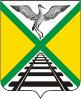  СОВЕТ МУНИЦИПАЛЬНОГО РАЙОНА                                                     «ЗАБАЙКАЛЬСКИЙ РАЙОН»	РЕШЕНИЕ	   п.г.т.Забайкальск25 февраля 2022 года                                                                                        № 69О внесении изменений и дополнений в решение Совета муниципального района «Забайкальский район» от 24 ноября 2021 года №24 «О передаче части полномочий муниципальным районом «Забайкальский район» сельскому поселению «Черно-Озерское»В соответствии с частью 4 статьи 14, частью 4 статьи 15 Федерального закона от 06 октября 2003 года № 131-ФЗ «Об общих принципах организации местного самоуправления в Российской Федерации», Бюджетным Кодексом Российской Федерации, учитывая целесообразность исполнения полномочий  сельским поселением, руководствуясь статьей 24 Устава муниципального района «Забайкальский район», Совет муниципального района «Забайкальский район» решил:1. Внести в решение Совета муниципального района «Забайкальский район» от 24 ноября 2021 года №24 «О передаче части полномочий муниципальным районом «Забайкальский район» сельскому поселению «Черно-Озерское» изменение следующего содержания: 1.1. пункт 1 дополнить подпунктом 1.7. «сохранение, использование и популяризация объектов культурного наследия (памятников истории и культуры), находящихся в собственности поселения, охрана объектов культурного наследия (памятников истории и культуры) местного (муниципального) значения, расположенных на территории поселения». 2. Администрации муниципального района «Забайкальский район» заключить соглашение с Администрацией сельского поселения «Черно-Озерское» о передаче полномочий с 01.01.2022 года, с учетом изменений по пункту 1 настоящего решения, с передачей иных межбюджетных трансфертов. 3. Действие настоящего решения распространяется на правоотношения с 1.01.2022 года 4. Официально опубликовать  и обнародовать настоящее решение в порядке, установленном Уставом муниципального района «Забайкальский район».5. Контроль за исполнением данного решения возложить на исполняющего обязанности главы муниципального района «Забайкальский район».И.о. главы муниципального района  «Забайкальский район»                                                            В.Н. Беломестнова